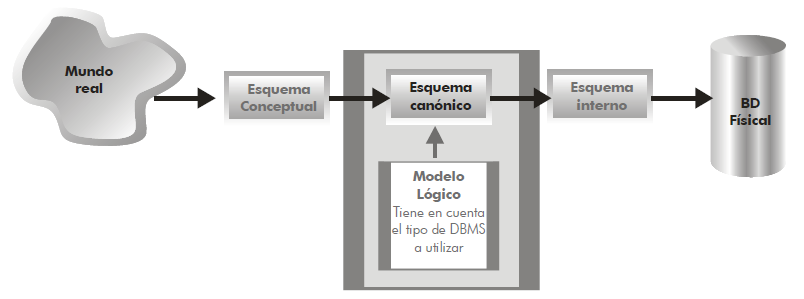 Figura 2. Esquema canónico dentro de los esquemas de creación de una base de datos, fuente: 